Bulletin d’inscription des sages-femmes Souhaite participer au séminaire d’initiation à la supervision clinique et au tutorat en 2 modules :Nom :………………………………………….Prénom :…………………………...Fonction :………………………………Etablissement :…………………………Adresse :……………………………………………………………………………..…………………………………………………………………………………………Tel. Professionnel :…………………………Fax :………………………………..Email (très lisiblement) :…………………………………..…. …………………..Coût de la formation : Prise en charge FMC : 400 euros par module, Soit, 800 euros le séminaire comprenant les repas de midi, les pauses et le matériel pédagogique pour la formation complète.Adhérent ANFIC : prise en charge FMC globale 650 euros L’association est un organisme conventionné pour la formation continue : N° siret : 414 658 591 00030 - Code NAF : 8559AN° de déclaration d’activité : 11 75 47119 75Inscription  avant le  2 mars 2014 : par écrit à l’ANFICsf 20 Avenue Gambetta 94 400 Vitry/sur/SeinePar Email : anficsf@yahoo.fr Lors de votre inscription, une sélection d’hôtels situés à proximité du lieu de formation peut vous être proposéePERSONNES RESSOURCES :Marielle GAUDEZ : sage-femme clinicienne (LYON), ANFIC sages-femmes, D.U. de Pédagogie Médicale marielle.gaudez@chu-lyon.fr Nicole MESNIL-GASPAROVIC : Sage-femme formatrice (PARIS)ANFIC sages-femmes ; Master en ingénierie de la formation en santé nicole.mesnil@dfc.aphp.fr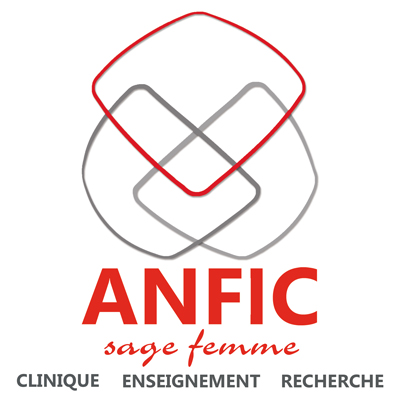 SEMINAIRE D’INITIATION A LA SUPERVISION CLINIQUEET AU TUTORATConstruire son projet de supervision clinique : Planifier, enseigner et évaluerA PARISMODULE 1 : 	J1 Jeudi 26 mars 2015				J2 Vendredi 27 mars 201MODULE 2 : 	J3 Jeudi  28 mai 2015						J4 Vendredi  29 mai 2015PROBLEMATIQUEActuellement il existe des travaux, des recommandations et des expériences positives pour essayer d’adapter la pédagogie des stages aux besoins des étudiants, en vue de leur  apprentissage effectif et durable et en vue de l’amélioration de la qualité des soins. La sage-femme clinicienne est au cœur de la réussite de leurs stages. Un travail commun entre école et service peut améliorer la qualité des stages et faciliter le dialogue entre étudiant et sage-femme. La réforme LMD (licence-master-doctorat) a changé la configuration des stages et la dynamique d’apprentissage des étudiants. Le séminaire fera une large place pour expliquer les enjeux de l’apprentissage pour la nouvelle génération d’étudiants.La supervision en milieu clinique a été définie comme « Apporter une guidance et un feedback à un étudiant, au sujet de son développement personnel, professionnel et éducationnel, dans le contexte d’une situation de soins, auprès d’un patient, dans des conditions de sécurité et de manière appropriée » (Kilminster, 2007).  Elle s’articule autour de deux objectifs:Favoriser un apprentissage effectif et durable des étudiants conduisant à l’autonomieAméliorer la qualité des soinsNous aborderons dans ce séminaire les principes d’une supervision clinique motivante en proposant de réfléchir autour de plusieurs actions : Planifier : accueillir l’étudiant et l’aider à se préparer au stageEnseigner dans le  contexte clinique: questionner, aider à structurer, suggérer des ressources Evaluer : observer, donner du feed-back, juger de la progression, apprendre à être réflexif Cette formation donnera à la sage-femme clinicienne la possibilité de créer un projet d’accompagnement des étudiants, et ainsi de mieux négocier et expliciter ses actions d’enseignement auprès des responsables de son service et des écoles.public concernéToute sage-femme ayant en charge  l’encadrement des étudiants buts et OBJECTIFS Réfléchir sur ses pratiques de supervision cliniqueParticiper activement aux projets d'amélioration de la formation dispensée en stage à l'intention des étudiants Mobiliser les outils permettant l'accompagnement de la professionnalisation des futures sages-femmesSe préparer au statut de maître de stageMETHODOLOGIETravail en petits groupes, discussion en séances plénières, synthèses, apports conceptuels ; rapport des productions issues des portfolios ;Analyse de pratique professionnelleSelon les besoins des participants, les formateurs du séminaire s’appuient sur les concepts d’apprentissage issus des sciences de l’éducation médicale et de la psychologie cognitiveLes enseignants adaptent les apports conceptuels et les ateliers selon les besoins et les interrogations des participantsLes modules doivent être suivis dans leur intégralité pour répondre aux objectifs  de la formation. Le groupe est en général de 15 personnes (le séminaire est ouvert à partir de 10 participants).mODULE 1 : 2 joursMODULE 2 : 2 joursIdentifier les rôles du clinicien dans la supervision clinique, le cursus de l’étudiant et les acteurs de la triade pédagogiqueIdentifier les bénéfices liés  à une supervision clinique structuréeAborder l’étudiant dans une position d’aide à son apprentissageGuider la progression de l’étudiant en planifiant et en mettant en place des techniques de supervisionIntensifier le  raisonnement  clinique en stageExpliciter  l’impact de l’évaluation en stageCommuniquer dans les situations conflictuellesTenir un portfolio réflexif en intersessionConstruire une action de supervision cliniqueSe préparer à activer la triade pédagogiquePerfectionner son rôle de supervision cliniqueIntégrer aux expériences des tuteurs les concepts pédagogiques définis lors des précédentes journéesApprofondir la guidance et la supervision cliniqueSe familiariser avec des outils d’évaluation des compétencesRéfléchir sur quelques points cruciaux de la formation au professionnalisme pour les étudiants sages-femmes et  de la collaboration interprofessionnelle